プロフォーマ請求書テンプレート					  			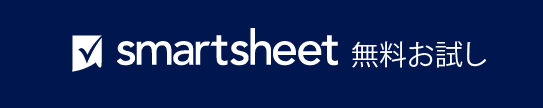 組織/団体名組織/団体名組織/団体名組織/団体名日付有効期限販売条件プロ
フォーマ
請求書プロ
フォーマ
請求書プロ
フォーマ
請求書123 Main Street123 Main Street123 Main Street(321) 456-7890プロ
フォーマ
請求書プロ
フォーマ
請求書プロ
フォーマ
請求書Hamilton, OH 44416Hamilton, OH 44416Hamilton, OH 44416メール アドレス請求書番号顧客 IDプロ
フォーマ
請求書プロ
フォーマ
請求書プロ
フォーマ
請求書顧客顧客顧客顧客プロ
フォーマ
請求書プロ
フォーマ
請求書プロ
フォーマ
請求書フル ネーム商品番号 測定単位商品の完全な説明数量単価総額住所 住所 住所 住所 電話番号 事業者登録番号 (通関/納税者番号 (GST/RFC/VAT/IN/EIN/ABN/SSN など)、または現地で必要とされるもの)(通関/納税者番号 (GST/RFC/VAT/IN/EIN/ABN/SSN など)、または現地で必要とされるもの)(通関/納税者番号 (GST/RFC/VAT/IN/EIN/ABN/SSN など)、または現地で必要とされるもの)(通関/納税者番号 (GST/RFC/VAT/IN/EIN/ABN/SSN など)、または現地で必要とされるもの)送り先送り先送り先送り先フル ネーム住所 住所 住所 住所 電話番号 事業者登録番号 数量合計合計額(通関/納税者番号 (GST/RFC/VAT/IN/EIN/ABN/SSN など)、または現地で必要とされるもの) (通関/納税者番号 (GST/RFC/VAT/IN/EIN/ABN/SSN など)、または現地で必要とされるもの) (通関/納税者番号 (GST/RFC/VAT/IN/EIN/ABN/SSN など)、または現地で必要とされるもの) (通関/納税者番号 (GST/RFC/VAT/IN/EIN/ABN/SSN など)、または現地で必要とされるもの) 貨物情報貨物情報貨物情報貨物情報備考/指示:  備考/指示:  備考/指示:  備考/指示:  輸送費発注書番号 保険料発注日その他信用状番号合計通貨これらの商品、技術、ソフトウェアは、輸出管理規制に従って米国から輸出されました。米国法に反する転用は禁止されています。 これらの商品、技術、ソフトウェアは、輸出管理規制に従って米国から輸出されました。米国法に反する転用は禁止されています。 これらの商品、技術、ソフトウェアは、輸出管理規制に従って米国から輸出されました。米国法に反する転用は禁止されています。 これらの商品、技術、ソフトウェアは、輸出管理規制に従って米国から輸出されました。米国法に反する転用は禁止されています。 これらの商品、技術、ソフトウェアは、輸出管理規制に従って米国から輸出されました。米国法に反する転用は禁止されています。 これらの商品、技術、ソフトウェアは、輸出管理規制に従って米国から輸出されました。米国法に反する転用は禁止されています。 出荷予定日私はここに、この請求書に記載されている商品の実際の価格が表示され、他の請求書が発行されておらず、すべての詳細が真実で正しいことを証明します。私はここに、この請求書に記載されている商品の実際の価格が表示され、他の請求書が発行されておらず、すべての詳細が真実で正しいことを証明します。私はここに、この請求書に記載されている商品の実際の価格が表示され、他の請求書が発行されておらず、すべての詳細が真実で正しいことを証明します。私はここに、この請求書に記載されている商品の実際の価格が表示され、他の請求書が発行されておらず、すべての詳細が真実で正しいことを証明します。私はここに、この請求書に記載されている商品の実際の価格が表示され、他の請求書が発行されておらず、すべての詳細が真実で正しいことを証明します。私はここに、この請求書に記載されている商品の実際の価格が表示され、他の請求書が発行されておらず、すべての詳細が真実で正しいことを証明します。輸送手段輸送条件輸出者梱包数(活字体)推定総重量推定正味重量輸出者輸送業者(署名)その他の通関情報その他の通関情報その他の通関情報その他の通関情報輸出の理由輸出の理由日付船積港船積港原産国原産国この請求書に関するご質問は、下記までお問い合わせくださいこの請求書に関するご質問は、下記までお問い合わせくださいこの請求書に関するご質問は、下記までお問い合わせくださいこの請求書に関するご質問は、下記までお問い合わせくださいこの請求書に関するご質問は、下記までお問い合わせくださいこの請求書に関するご質問は、下記までお問い合わせください荷揚港荷揚港名前、(321) 456-7890、メール アドレス名前、(321) 456-7890、メール アドレス名前、(321) 456-7890、メール アドレス名前、(321) 456-7890、メール アドレス名前、(321) 456-7890、メール アドレス名前、(321) 456-7890、メール アドレス航空貨物運送状/船荷証券番号 航空貨物運送状/船荷証券番号 www.yourwebaddress.comwww.yourwebaddress.comwww.yourwebaddress.comwww.yourwebaddress.comwww.yourwebaddress.comwww.yourwebaddress.com– 免責条項 –Smartsheet がこの Web サイトに掲載している記事、テンプレート、または情報などは、あくまで参考としてご利用ください。Smartsheet は、情報の最新性および正確性の確保に努めますが、本 Web サイトまたは本 Web サイトに含まれる情報、記事、テンプレート、あるいは関連グラフィックに関する完全性、正確性、信頼性、適合性、または利用可能性について、明示または黙示のいかなる表明または保証も行いません。かかる情報に依拠して生じたいかなる結果についても Smartsheet は一切責任を負いませんので、各自の責任と判断のもとにご利用ください。